  PURPLE HEART Award Nomination Form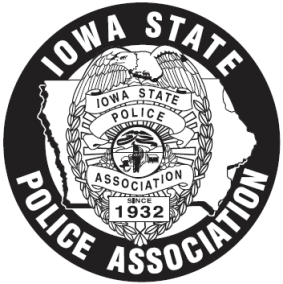    Iowa State Police Association                           Representing Iowa’s Finest Since 1932PURPLE HEART Award Requirements: All nominees must meet the following requirements in order to be considered:Granted to any sworn Iowa peace officer who has been seriously, critically, or fatally injured in the performance of law enforcement duty. In addition, this award may be conferred if injury was averted by wearing body armor. This award will be given in all cases resulting in line of duty death, but will otherwise be limited to those cases involving attack by an assailant or the performance of an act of valor. Nominations must involve an incident or case occurring or concluding between July 1, 2016 and June 30, 2017. Instructions: On a separate sheet of paper, please write a short essay on why your nominee should be considered for a PURPLE HEART Award. Remember to be as specific as possible with reference to dates, events, etc. In addition, you will need to complete the areas below and attach this form to your essay. We encourage you to send additional information in support of your nominee: newspaper articles, police reports and video all help our judges in their decision making process. Your packet must arrive at the below address by July 15, 2017 for consideration:Iowa State Police AssociationPO Box 1615Des Moines, IA 50306Nominee:Full Name:_____________________________________________________________Title/Rank__________________________Department:__________________________________________________________________________________________________Dept. Address_________________________________________________________________________________________________City, State, Zip_________________________________________________________________________________________________Dept. Telephone____________________________________________Email__________________________________________Nominator:Full Name:______________________________________________________________Title/Rank_________________________Department:__________________________________________________________________________________________________Dept. Address_________________________________________________________________________________________________City, State, Zip_________________________________________________________________________________________________Telephone____________________________________________Email__________________________________________________